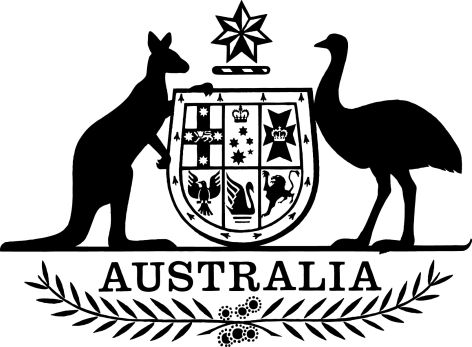 Legislation (Exemptions and Other Matters) Amendment (2024 Measures No. 1) Regulations 2024I, General the Honourable David Hurley AC DSC (Retd), Governor-General of the Commonwealth of Australia, acting with the advice of the Federal Executive Council, make the following regulations.Dated	29 February 2024David HurleyGovernor-GeneralBy His Excellency’s CommandMark Dreyfus KCAttorney-GeneralContents1	Name	12	Commencement	13	Authority	14	Schedules	1Schedule 1—Amendments	2Part 1—Amendments relating to rules made under the Australian Research Council Act 2001	2Legislation (Exemptions and Other Matters) Regulation 2015	2Part 2—Amendments relating to regulations made under the Air Navigation Act 1920	3Legislation (Exemptions and Other Matters) Regulation 2015	31  Name		This instrument is the Legislation (Exemptions and Other Matters) Amendment (2024 Measures No. 1) Regulations 2024.2  Commencement	(1)	Each provision of this instrument specified in column 1 of the table commences, or is taken to have commenced, in accordance with column 2 of the table. Any other statement in column 2 has effect according to its terms.Note:	This table relates only to the provisions of this instrument as originally made. It will not be amended to deal with any later amendments of this instrument.	(2)	Any information in column 3 of the table is not part of this instrument. Information may be inserted in this column, or information in it may be edited, in any published version of this instrument.3  Authority		This instrument is made under the Legislation Act 2003.4  Schedules		Each instrument that is specified in a Schedule to this instrument is amended or repealed as set out in the applicable items in the Schedule concerned, and any other item in a Schedule to this instrument has effect according to its terms.Schedule 1—AmendmentsPart 1—Amendments relating to rules made under the Australian Research Council Act 2001Legislation (Exemptions and Other Matters) Regulation 20151  Section 10 (table item 7)Repeal the item.2  At the end of the instrumentAdd:Part 6—Application, saving and transitional provisionsDivision 1—Transitional provisions relating to the Legislation (Exemptions and Other Matters) Amendment (2024 Measures No. 1) Regulations 202413  Transitional provisions—funding rules and variations	(1)	The repeal of item 7 of the table in section 10 of this instrument by the Legislation (Exemptions and Other Matters) Amendment (2024 Measures No. 1) Regulations 2024 does not apply in relation to a legislative instrument (including a legislative instrument varying a set of rules) if the legislative instrument is made:	(a)	before 1 July 2024 under old Division 1; or	(b)	between 1 July 2024 and 30 June 2025 under transitional Division 1.	(2)	Old Division 1 is Division 1 of Part 7 of the Australian Research Council Act 2001, as in force before 1 July 2024.	(3)	Transitional Division 1 is Division 1 of Part 7 of the Australian Research Council Act 2001, as:	(a)	in force immediately before 1 July 2024; and	(b)	continuing to apply on and after 1 July 2024 under items 15 and 16 of Schedule 3 to the Australian Research Council Amendment (Review Response) Act 2024.Part 2—Amendments relating to regulations made under the Air Navigation Act 1920Legislation (Exemptions and Other Matters) Regulation 20153  Section 12 (after table item 3)Insert:Commencement informationCommencement informationCommencement informationColumn 1Column 2Column 3ProvisionsCommencementDate/Details1.  Sections 1 to 4 and anything in this instrument not elsewhere covered by this tableThe day after this instrument is registered.6 March 20242.  Schedule 1, Part 1At the same time as Schedule 3 to the Australian Research Council Amendment (Review Response) Act 2024 commences.However, the provisions do not commence at all if that Schedule does not commence.3.  Schedule 1, Part 2The day after this instrument is registered.6 March 20243AEach of the following:(a) the Air Navigation (Aircraft Engine Emissions) Regulations;(b) the Air Navigation (Aircraft Noise) Regulations 2018